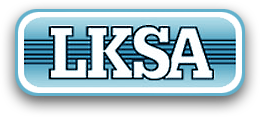 546 Christina St. N Unit 501ASarnia, ON N7T 5W6www.lambtonkentsoccer.com519-491-7747lksaoffice2022@gmail.comActive Member Application FormOn behalf of the :                                                                  , we hereby apply for active membership in the Lambton-Kent Soccer Association for the year of 20    .The application for the membership must be filed with the Lambton-Kent Soccer Associations district office, prior to             ., and must also include the following:The Club’s headquarters and mailing addressThe club’s contact person, including address, phone, and email addressA list of current Elected and Appointed Officers, including phone number, and email addressPayment of all outstanding fees, invoiced prior to                     .A Financial statement, a, b, c, or d, based on statements of the previous year.Audited by Public Accountant if club’s annual gross revenue is greater than $100,000 or 1000 registered players.Reviewed by a Public Accountant if the club’s revenue is greater than $75,000 or 500 registered players.Signed with a notice to reader prepared by a public accountant if revenue is greater than $10,000Completed by the treasurer or designate, if the club’s annual gross revenue is less than $10,000A copy of the last published constitution and/or bylaws. If submitted previously, copies of amendments approved since the last publication. AgreementIn consideration of acceptance of membership in Lambton-Kent Soccer Association, we agree to comply by:The Constitution of Lambton-Kent Soccer Association and Ontario SoccerAll governing documents of Lambton-Kent Soccer Association and Ontario SoccerAll decisions made by Lambton-Kent Soccer Association’s Board of DirectorsOntario Soccer and Lambton-Kent Soccer Association’s Policies, including:-Dispute Resolution policy, Harassment policy, Volunteer Screening policy, and Conflict of Interest policyAccepted and agreed, on behalf of the Applicant:                                                                                                                                                                           .Name of President or Secretary		Signature of President or Secretary		DateClub’s Head Office AddressAddress:Club’s Contact PersonName:Phone:Address:Email:PresidentName:					Phone:					Email:Vice President:Name:					Phone:					Email:Secretary:Name:					Phone:					Email:Treasurer:Name:					Phone:					Email:Registrar:Name:					Phone:					Email:For District Use Only:Date Received:					Official: